电子注册备案表打印操作流程1、在学信网首页“学信档案”，点击“申请在先验证报告”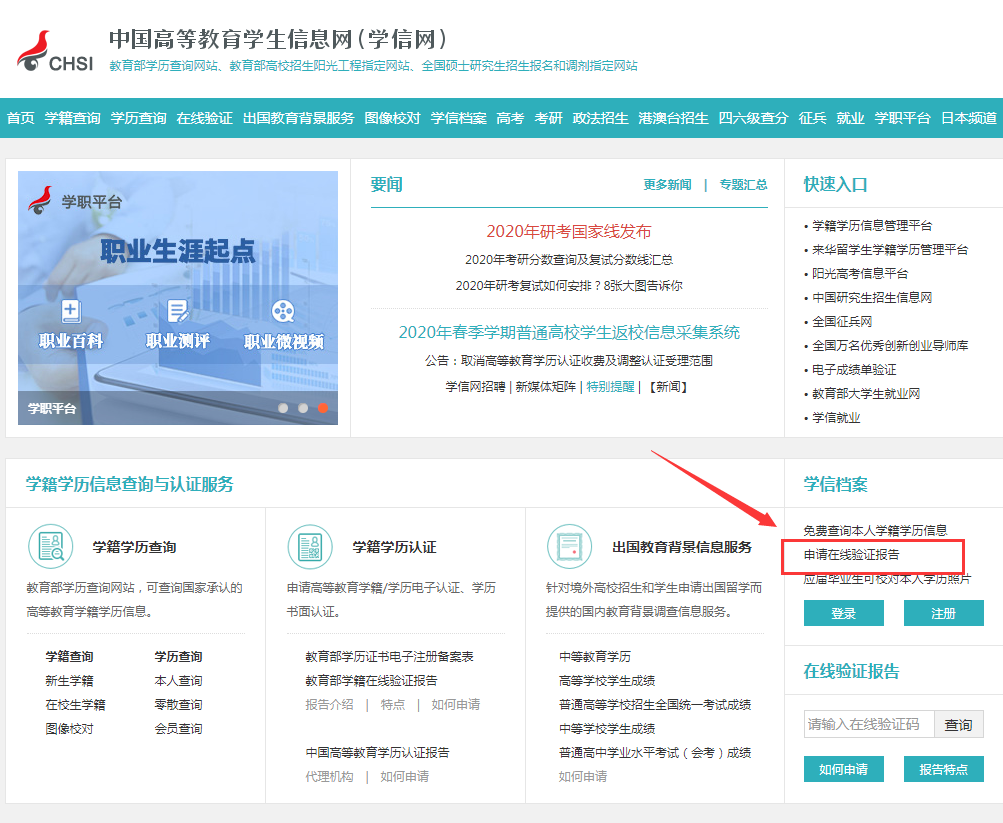 2、点击“进入学信档案”，使用学信网账号进行登录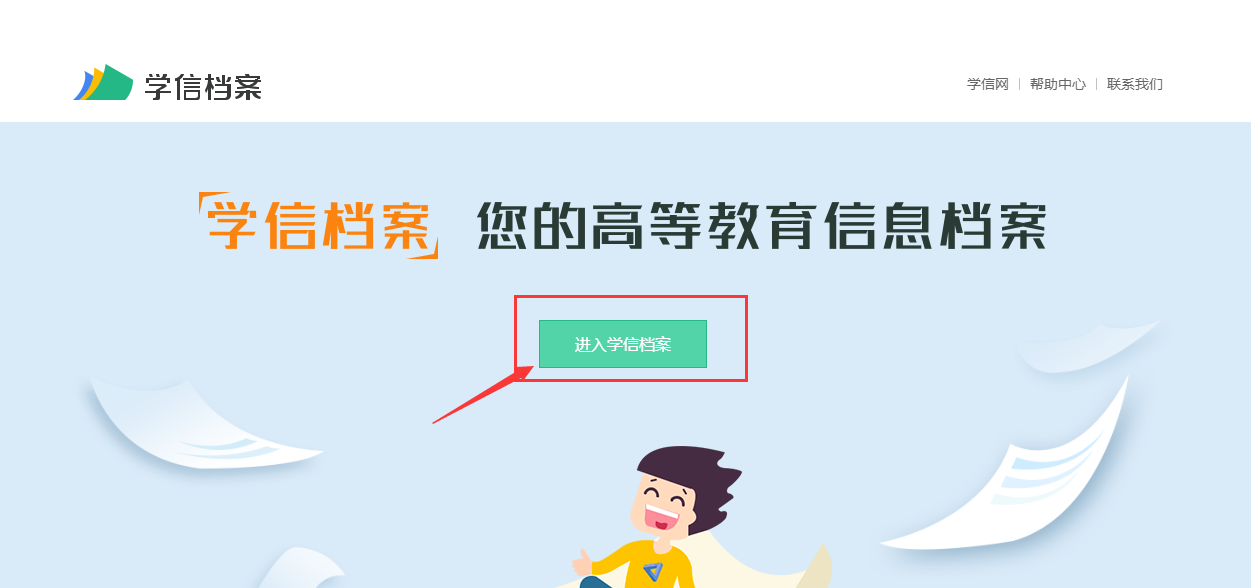 3、成功登录后，点击顶部菜单中的“在线验证报告”栏目，点击“申请”，可申请《教育部学历证书电子注册备案表》中文版。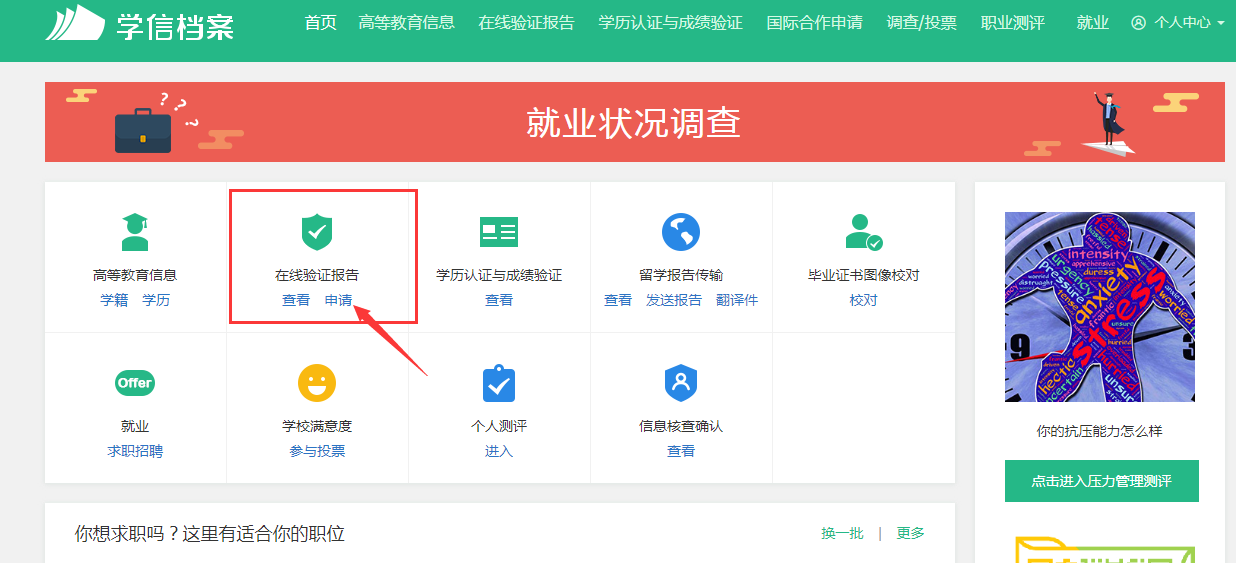 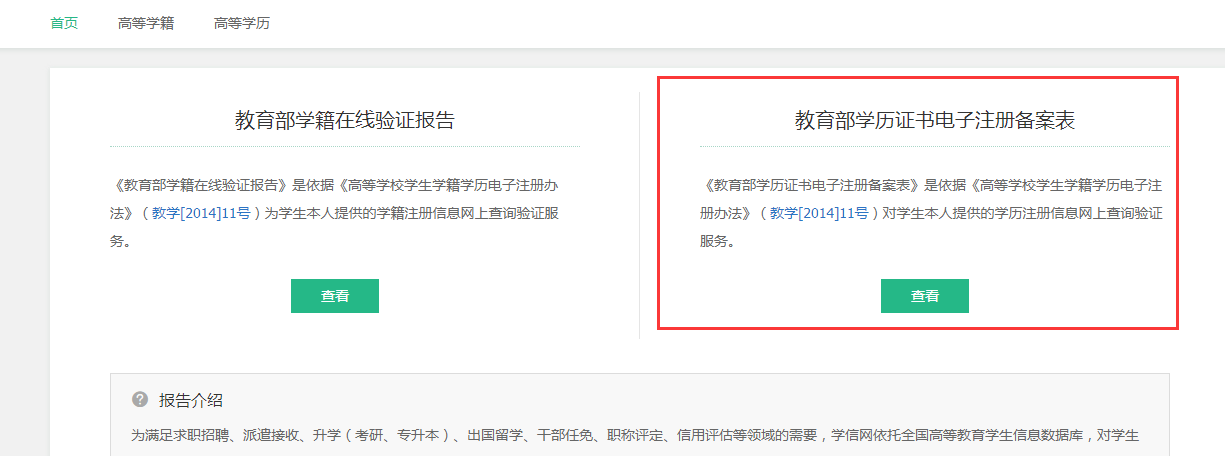 申请后，点击“查看”进入，即可打印。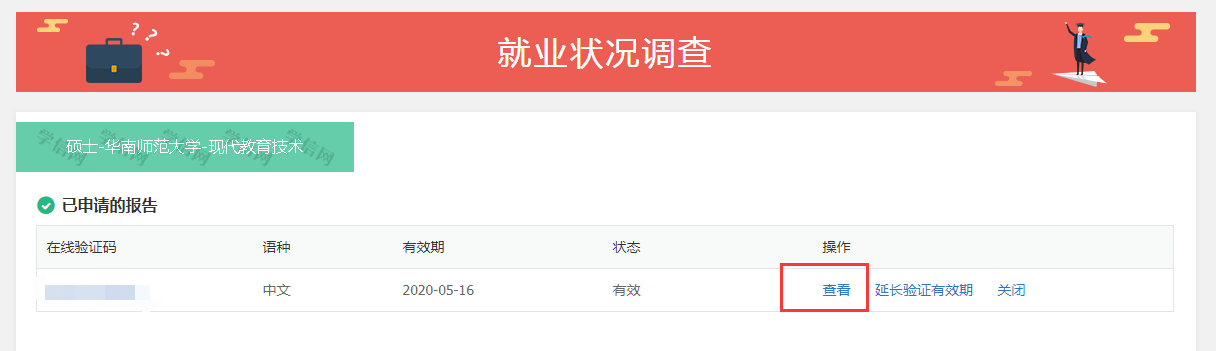 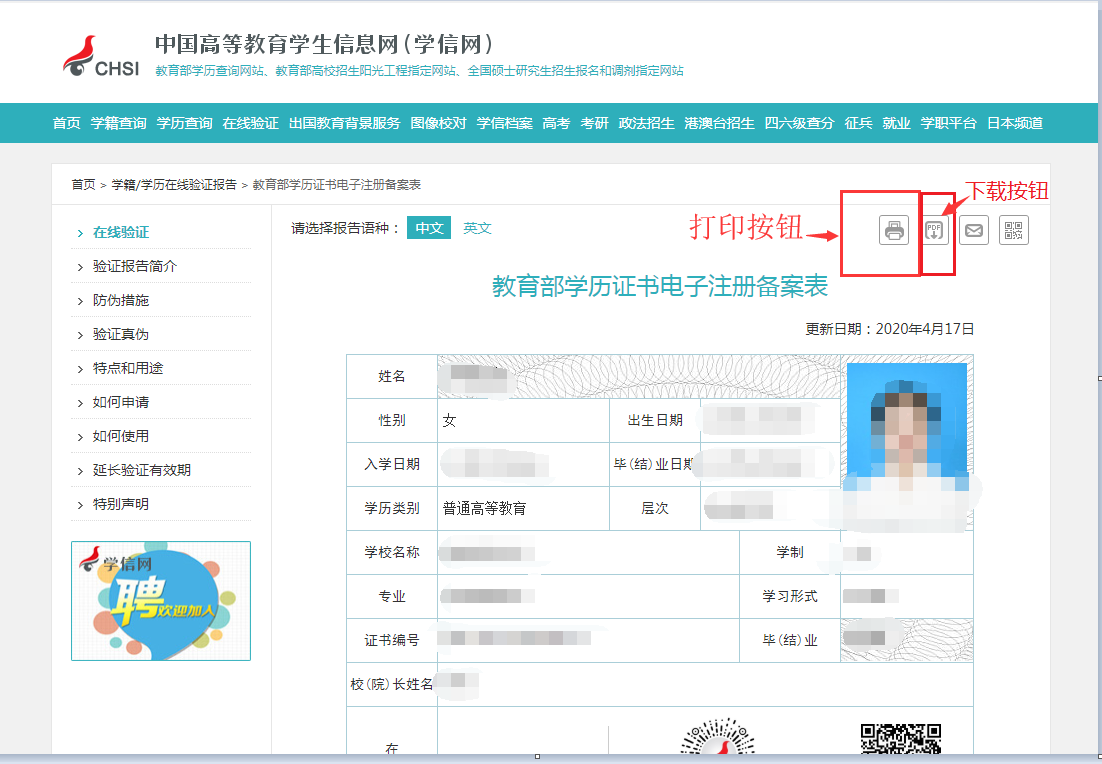 